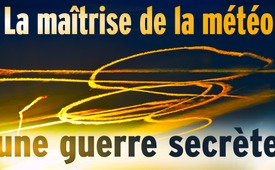 La maîtrise de la météo – une guerre secrète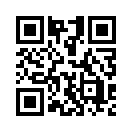 Bien qu'il n'existe aucune preuve solide que la Terre se réchauffe réellement, on veut nous faire croire que l'utilisation extrême de produits chimiques est urgente pour refroidir notre planète. Les traînées croisées dans le ciel, appelées chemtrails, sont de fausses « traînées de condensation ». Elles empêchent la formation naturelle de nuages. Des escadrilles entières d'avions civils et militaires bloquent ou affaiblissent le développement naturel des nuages et le perturbent en répandant des composés chimiques toxiques et dangereux.Les événements météorologiques tels que ceux que nous vivons actuellement en Europe depuis des semaines et des mois en raison de la sécheresse prolongée ne sont pas, comme beaucoup peuvent encore le penser, des événements séculaires. Bien que ce soit difficile à croire, ce sont des pièces de puzzle planifiées de longue date dans le cadre des plans de bouleversement visant à dominer et à contrôler le monde entier et le cosmos. Le phénomène des traînées de condensation des avions, qui apparaissent souvent de manière croisée dans le ciel, sont des interventions dans le système climatique. Ce qu'on appelle des chemtrails font partie des mesures de géo-ingénierie destinées à lutter contre le réchauffement climatique. Depuis plus de vingt ans, des catastrophistes ont entrepris de contrôler les événements météorologiques. Ces manipulations de la météo font le jeu de l'économie pour la domination et le contrôle des ressources mondiales. De plus, c'est une affaire rentable pour les spéculateurs, qui peuvent réaliser en un rien de temps des bénéfices faramineux sur les marchés financiers internationaux. Kla.TV résume pour vous, chers téléspectateurs, les aspects du documentaire « Géo-ingénierie solaire – la guerre secrète » que chacun devrait connaître.
Texte parlé

Le mot chemtrails [traînées de condensation chimiques] est d'origine militaire et se trouve dans le « Space Preservation Act » une loi sur la protection de l'espace. En 2002, un membre du Congrès américain a présenté un projet de loi visant à abandonner toutes les armes non-conventionnelles, y compris les chemtrails. Par armes non-conventionnelles, on entend des armes développées dans le but, d'une part, de nuire à l'espace ou aux écosystèmes naturels ou au climat, et d'autre part, de détruire une population ou une région cible sur Terre ou dans l'espace. Le projet de loi a certes été approuvé, mais avec des coupes draconiennes. La référence à une quelconque arme non-conventionnelle a été supprimée.

Aujourd'hui, ces chemtrails en particulier peuvent être considérés comme des pratiques illégales de géo-ingénierie. Un document déposé en 1996 et intitulé « Programme national », recommandé pour la modification moderne de la météo, est considéré à ce jour comme une preuve accablante de l'existence de changements climatiques et météorologiques massifs. Il devrait être un signal d'alarme fort pour ceux qui continuent à nier l'existence des chemtrails. Le document révèle en détail de nombreux programmes de modification de la météo aux Etats-Unis. Il est également question d'une commission spéciale chargée de coordonner les mesures destructrices de géo-ingénierie du gouvernement avec les autorités, les indépendants et les universités.
Le documentaire poursuit : « En 1995, l'US Navy a entrepris une vaste étude comprenant des dizaines de documents sur des techniques spécifiques de conception d'un contrôle global. Ce document est connu sous le nom de « Owning the Weather in 2025 », c'est-à-dire la maîtrise de la météo d'ici 2025. L'étude prétend n'être que théorique, mais après avoir consulté les diagrammes et les images, nous en avons déduit que dès 1995, les opérations de contrôle climatique et météorologique étaient déjà intégrées dans une phase d'implémentation avancée [implémenter : introduire, mettre en œuvre quelque chose]. En fait, notre ciel est strié, opaque et brumeux depuis au moins 1995. »
Que se passe-t-il exactement lorsque des avions répandent des chemtrails ?
Les chemtrails se composent du carburant d'aviation ordinaire [kérosène] et d'un additif. Edward Teller, l'inventeur de la bombe à hydrogène, a proposé lors d'un congrès sur le changement climatique qui s'est tenu en Sicile en 1997 d'utiliser des additifs dans le carburant de l'aviation civile. Depuis lors, ces produits chimiques ne sont plus seulement épandus par les avions militaires, mais aussi par les avions de passagers. Les avions de ligne qui présentent des traînées de condensation remarquablement longues et plus ou moins stables volent à des altitudes basses et très basses, où il est en fait totalement impossible de former de la condensation. C'est un fait prouvé et irréfutable que des additifs ont été ajoutés au carburant des avions. Le physicien Penna Corrado décrit qu’il n’y a pas grand-chose à calculer pour étudier la différence entre les chemtrails et les traînées de condensation. Il existe des livres et des textes de météorologie qui expliquent bien que les traînées de condensation sont des phénomènes qui se produisent à des altitudes de 8 000 m, avec des températures d'au moins - 40°C et une humidité d'au moins 60%. Alors pourquoi les traînées apparaissent-elles malgré tout ?
Elles apparaissent parce qu'elles sont produites artificiellement ! Il ne s'agit pas de condensation, mais de la combustion de ces additifs dans le kérosène. Cela entraîne la formation de fausses traînées de condensation et la chute de polymères [substance chimique composée de macromolécules] sous la forme de fins filaments - comme une toile d'araignée.
Les analyses de ces substances ont révélé la présence de baryum, d'aluminium, de manganèse et d'une série d'autres éléments. Les biologistes précisent qu'il ne s'agit pas d'éléments normaux de l'atmosphère. Ils confirment : « Les « chemtrails » sont un phénomène artificiel ! Le baryum provoque de gros problèmes de capacité de régénération musculaire et endommage le cœur ainsi que les organes internes. L'aluminium est un métal neurotoxique qui a un impact négatif sur le système nerveux. Il contribue à la démence et déclenche des maladies comme l’Alzheimer et le Parkinson. On a également trouvé du dibromure d'éthylène, un insecticide classé dangereux pour la santé par l'Agence de protection de l'environnement. Ces produits, répandus par les avions civils et militaires, chutent assez rapidement vers le sol. Ils ont été clairement identifiés comme des polymères qui s'enchaînent en filaments. En 2012 déjà, ces fibres ont été analysées par un laboratoire français agréé et les résultats ont été consignés dans un rapport d'analyse. Ce sont des organismes polymères complexes à base de produits chimiques de synthèse. Il faut retenir qu'elles constituent une menace pour la santé publique et une pollution de l'environnement. »
Quatre échantillons analysés contenaient différents composés : des produits de synthèse toxiques. Trois d'entre eux contenaient du DEHP, un plastifiant redoutable qui affecte le système hormonal et peut être dangereux pour la reproduction.
Les conséquences de la géo-ingénierie illégale se font sentir sur les populations : Les maladies neurodégénératives, les accidents vasculaires cérébraux et les tumeurs se sont aggravés au cours des dix dernières années.
Mais à qui profite l'« arme climatique » de la géo-ingénierie ?
Le va-et-vient incessant des avions dans le ciel peut être expliqué comme une activité dans laquelle les responsables tels que les compagnies aériennes, les multinationales pharmaceutiques, les laboratoires de recherche, l'industrie de l'armement, les centres universitaires, etc. ont des intérêts différents. L'objectif principal est de créer, par le biais des éjections, une atmosphère adaptée aux exigences militaires et civiles dans le domaine de la communication sans fil. L'oxygène et la vapeur d'eau dans l'atmosphère affaiblissent les conditions de communication radio, la qualité de réception des satellites, des radars, du GPS, du WiFi des antennes relais. La géo-ingénierie doit permettre d'améliorer les communications radio.
Contrôler les phénomènes météorologiques signifie maîtriser l'économie et contrôler les ressources. Par exemple, les récoltes peuvent être endommagées ou détruites en raison d'une sécheresse prolongée ou de fortes pluies. Mais par ailleurs, les multinationales de l'agroalimentaire développent des semences génétiquement modifiées qui peuvent survivre dans les zones de sécheresse !!!
D'énormes profits sont également réalisés en spéculant sur les marchés financiers. Alors que les entreprises doivent faire face à des crises inattendues, il y a tout un tas de gens qui s'enrichissent en bourse à un rythme incroyable. La planification et le conditionnement des prix et de l'offre sont le moyen de réaliser des bénéfices exorbitants. La géo-ingénierie illégale est un gâteau géant. Sa valeur est astronomique. Après que l'ouragan Katrina a dévasté la Louisiane, des millionnaires appartenant au « cercle junior » de Bush ont remporté des marchés aux enchères pour reconstruire les usines.
Quels sont donc les défis auxquels nous sommes confrontés et comment pouvons-nous agir ?
Nous devons tout d'abord comprendre que s'opposer uniquement à cela revient à se préoccuper uniquement des générations futures. Nous devrions plutôt essayer d'impliquer des biologistes, des médecins, des pharmaciens, des écologistes, des politiciens sérieux et sincères, et leur demander de contribuer à la résolution des problèmes avec toutes leurs connaissances et compétences. Il faut mettre un terme à cette évolution illégale et ne plus permettre la dissimulation. La géo-ingénierie est une pollution aussi importante que celle de l'amiante, mais elle est 10 000 fois plus forte et s'étend à presque toute la planète. De plus, toute une série de comités jouent un rôle important dans la mise en œuvre de ces programmes de géo-ingénierie, pour laquelle les membres et les scientifiques de renom diffusent constamment de la propagande. Il est urgent de les démasquer, ainsi que les négationnistes professionnels payés par l'État et par ceux qui créent les crises et tirent ensuite de la misère de gigantesques profits. Nous devons donc atteindre le plus grand nombre de personnes possible, à commencer par nos voisins, nos parents et nos amis. Car il ne s'agit pas seulement de notre santé, mais surtout de la santé et de la vie des générations futures et de notre belle Terre, qui est manipulée de façon systématique et artificielle par l'homme.de wou/avr/jtbSources:Geoengineering- Der geheime Krieg https://odysee.com/@BehindTheMatrix:7/Solares-Geoengineering---Der-geheime-Krieg-(2015):e

Erklärung „exotische Waffen“ Text - H.R.2977 - 107th Congress( 2001-2002): Space Preservation Act of 2001 | Congress.gov | Library of Congress

Was ist Geoengineering?  
Geoengineering-Governance | Umweltbundesamt
https://www.umweltbundesamt.de/themen/nachhaltigkeit-strategien-internationales/umweltrecht/umweltvoelkerrecht/geoengineering-governance#was-ist-geoengineering


Zusätzliche Sendungen:
Wetterpatente: Wo die Katastrophenmacher hocken | 
www.kla.tv/19915

Wird das Wetter verrückt gespielt? |
www.kla.tv/23225

Dokumentarfilm: The Dimming - Kriegswaffe Wettermanipulation | www.kla.tv/19334

Wer die Nahrungsmittelversorgung kontrolliert, kontrolliert die Menschen
www.kla.tv/23292Cela pourrait aussi vous intéresser:#ChangementClimatique - Les mensonges à propos du climat - www.kla.tv/ChangementClimatique

#CommentairesMediatiques - Commentaires médiatiques - www.kla.tv/CommentairesMediatiques

#Chemtrails-fr - Chemtrails - www.kla.tv/Chemtrails-fr

#GuerresHybrides - Guerres hybrides - www.kla.tv/GuerresHybrides

#Environnement - www.kla.tv/Environnement

#GeoEngi - www.kla.tv/GeoEngiKla.TV – Des nouvelles alternatives... libres – indépendantes – non censurées...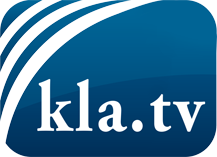 ce que les médias ne devraient pas dissimuler...peu entendu, du peuple pour le peuple...des informations régulières sur www.kla.tv/frÇa vaut la peine de rester avec nous! Vous pouvez vous abonner gratuitement à notre newsletter: www.kla.tv/abo-frAvis de sécurité:Les contre voix sont malheureusement de plus en plus censurées et réprimées. Tant que nous ne nous orientons pas en fonction des intérêts et des idéologies de la système presse, nous devons toujours nous attendre à ce que des prétextes soient recherchés pour bloquer ou supprimer Kla.TV.Alors mettez-vous dès aujourd’hui en réseau en dehors d’internet!
Cliquez ici: www.kla.tv/vernetzung&lang=frLicence:    Licence Creative Commons avec attribution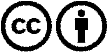 Il est permis de diffuser et d’utiliser notre matériel avec l’attribution! Toutefois, le matériel ne peut pas être utilisé hors contexte.
Cependant pour les institutions financées avec la redevance audio-visuelle, ceci n’est autorisé qu’avec notre accord. Des infractions peuvent entraîner des poursuites.